Umwelt im Unterrichtwww.umwelt-im-unterricht.deArbeitsmaterial (Sekundarstufe)Steckbriefe bedrohter ArtenWarum werden der Afrikanische Elefant, der Luchs und der Schneeleopard und viele weitere Arten gejagt und gehandelt? Welche Maßnahmen sind möglich, um diese bedrohten Arten zu schützen? Das Material hilft Schülern/Schülerinnen dabei, Steckbriefe über bedrohte Tier- und Pflanzenarten zu erstellen. Hinweise für LehrkräfteWas gehört noch zu diesen Arbeitsmaterialien?   Die folgenden Seiten enthalten Arbeitsmaterialien zum Thema der Woche „Jagd auf die Artenvielfalt?“ von Umwelt im Unterricht. Zu den Materialien gehören Hintergrundinformationen, ein didaktischer Kommentar sowie ein Unterrichtsvorschlag. Sie sind abrufbar unter:  https://www.umwelt-im-unterricht.de/wochenthemen/jagd-auf-die-artenvielfalt/ Inhalt und Verwendung der ArbeitsmaterialienDas Material umfasst das Arbeitsblatt sowie eine Anleitung zum Erstellen eines Steckbriefs. Zusätzlich beinhaltet das Material Informationstexte und ein alternatives Arbeitsblatt. Sie kommen zum Einsatz, falls die Durchführung einer Internetrecherche nicht möglich ist. Die Texte beschreiben den Afrikanischen Elefanten, den Luchs, die Teufelskralle sowie den Schneeleoparden. Übersicht über die ArbeitsmaterialienArbeitsblatt 1 Steckbriefe bedrohter Tier- und Pflanzenarten	1Arbeitsblatt 2 Wie erstelle ich einen Steckbrief?	2Arbeitsblatt 3 (Alternative zu AB1) Steckbriefe bedrohter Tier- und Pflanzenarten	3Arbeitsblatt 1
Steckbriefe bedrohter Tier- und Pflanzenarten Zahlreiche wildlebende Tier- und Pflanzenarten werden illegal gejagt beziehungsweise gesammelt und gehandelt. Doch viele dieser Arten sind vom Aussterben bedroht. Welche Arten sind betroffen?ArbeitsauftragSucht euch eine bedrohte Tier- oder Pflanzenart aus. Nutzt dafür folgende Internetseiten:Bedrohte Arten von A-Z” vom BR: https://www.br.de/rote-liste/bedrohte-arten-a-z-rote-liste-tierarten-pflanzenarten-100.html“Das Lexikon bedrohter Tier- und Pflanzenarten” vom WWF: https://www.wwf.de/themen-projekte/artenlexikonRote Liste bedrohter Tierarten: https://www.iucnredlist.org (auf Englisch – bei Bedarf nutzt Übersetzungsdienste im Internet, um unbekannte Wörter nachzuschlagen!)Recherchiert Informationen zur gewählten Tier- oder Pflanzenart und beantwortet folgende Fragen:Wie heißt die Art?Wo und wie lebt sie? Warum ist die Art bedroht? Wie sieht die Bedrohung aus?Wie hoch ist die Bedrohung? (gefährdet, stark gefährdet, vom Aussterben bedroht, ausgestorben – Informationen hierzu unter anderem auf der Website der Roten Liste bedrohter Arten oder auf der Seite des BMU) Was kann zum Schutz der Art getan werden?  Welche Gesetze und Abkommen gibt es und was kann man selber tun, um die Art zu schützen? 
Das Arbeitsmaterial “Internetquellen prüfen” [https://www.umwelt-im-unterricht.de/medien/dateien/internetquellen-pruefen/] und “Internet-Quellen für selbstständige Recherchen” [https://www.umwelt-im-unterricht.de/medien/dateien/internet-quellen-fuer-selbststaendige-recherchen/] von Umwelt im Unterricht helfen euch beim Recherchieren.
Erstellt mithilfe der gesammelten Informationen einen Steckbrief über die bedrohte Art. Ihr könnt euch dabei am Beispiel-Steckbrief orientieren. Arbeitsblatt 2
Wie erstelle ich einen Steckbrief?Ein Steckbrief kann genutzt werden, um auf übersichtliche Weise eine Tier- oder Pflanzenart zu beschreiben. Wichtige Daten und typische Merkmale werden zusammengefasst und durch ein Bild oder eine Zeichnung ergänzt. Folgende Punkte sollte der Steckbrief umfassen: den Namen des Tieres (eventuell auch Klasse, Ordnung und Familie)Angaben zum Lebensraum (eventuell auch zur Verbreitung)Angaben zum Aussehen (Größe, Gewicht, typische Merkmale)Angaben zur Lebensweise und ErnährungAngaben zur Gefährdung (Grad und Gründe der Gefährdung)Angaben zu Schutzmaßnahmen (Gesetze und individuelle Maßnahmen)Beispiel eines Steckbriefs: 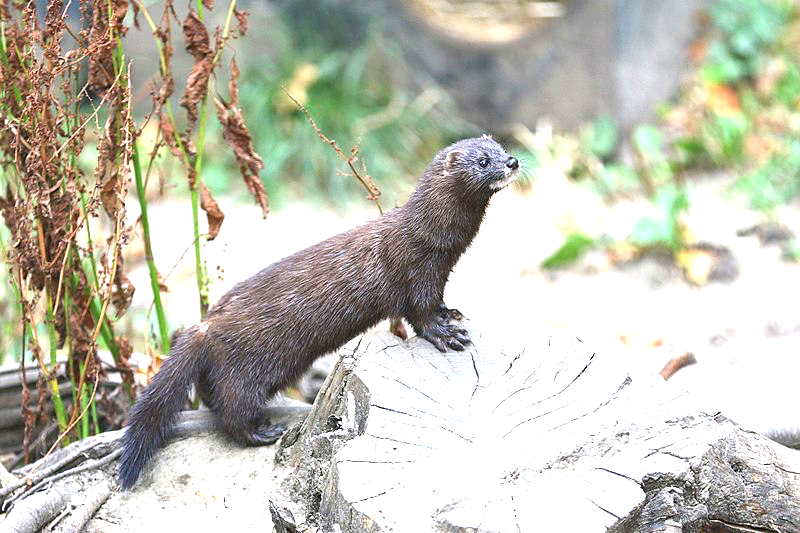 Arbeitsblatt 3 (Alternative zu AB 1)
Steckbriefe bedrohter Tier- und PflanzenartenZahlreiche wildlebende Tier- und Pflanzenarten werden illegal gejagt beziehungsweise gesammelt und gehandelt. Doch viele dieser Arten sind vom Aussterben bedroht. Welche Arten sind betroffen?ArbeitsauftragIn den Kurztexten findet ihr Informationen zu verschiedenen bedrohten Pflanzen und Tieren sowie den Gründen, warum sie gehandelt werden und welche Schutzmaßnahmen möglich sind. Lest euch die Texte durch und notiert euch Stichpunkte zu folgenden Fragen:Wo und wie lebt die Art? Warum ist die Art bedroht? Wie sieht die Bedrohung aus?Wie hoch ist die Bedrohung? Was kann zum Schutz der Art getan werden?  Welche Gesetze und Abkommen gibt es und was kann man selber tun, um die Art zu schützen? Erstellt mithilfe der gesammelten Informationen einen Steckbrief über die bedrohte Art. Ihr könnt euch dabei am Beispiel-Steckbrief orientieren. Infotexte